«ΑΝΑΔΕΙΞΗ ΚΑΙ ΒΕΛΤΙΩΣΗ ΤΗΣ ΕΠΙΣΚΕΨΙΜΟΤΗΤΑΣ ΤΟΥ ΚΑΤΩ ΚΑΣΤΡΟΥ ΜΥΤΙΛΗΝΗΣ» Το έργο «Ανάδειξη και βελτίωση της επισκεψιμότητας του κάτω κάστρου Μυτιλήνης» εντάχθηκε στο Επιχειρησιακό Πρόγραμμα «Βόρειο Αιγαίο 2014-2020» με προϋπολογισμό 1.700.000,00€, χρηματοδότηση από το Ευρωπαϊκό Ταμείο Περιφερειακής Ανάπτυξης και δικαιούχο την Εφορεία Αρχαιοτήτων Λέσβου.Το έργο περιλαμβάνει την ανάδειξη της περιοχής του Κάτω Κάστρου Μυτιλήνης, σε πολυχώρο πολιτισμού και αναψυχής και την οργανική σύνδεσή του με το Ιστορικό κέντρο της πόλης, την συνολική αποκατάσταση και ανάδειξη δύο οικιών Οθωμανικών χρόνων εντός του Κάτω Κάστρου, την στερέωση τμημάτων του επιθαλάσσιου τείχους, την δημιουργία μεγάλου ανοιχτού χώρου εκδηλώσεων, τη δημιουργία κεντρικού διαδρόμου κίνησης πεζών με διέλευση ποδηλατοδρόμου, που θα συνδέει τον βόρειο με το νότιο λιμένα της πόλης. Το έργο αναμένεται να συμβάλει στην «Ενίσχυση της λειτουργικότητας και της ελκυστικότητας του αστικού τοπίου» καθώς θα βελτιώσει την ένταξη της χερσονήσου του Κάστρου στην καθημερινή και την οικονομική ζωή της πόλης. Παράλληλα αναμένεται να συμβάλει στην «Αναβάθμιση υπηρεσιών τουρισμού – πολιτισμού» προσφέροντας νέα υποδομή που θα μπορεί να αξιοποιηθεί προς όφελος της επιχειρηματικότητας και της απασχόλησης στον τουρισμό. Τέλος το έργο θα συμβάλει στην «Βελτίωση της κινητικότητας και των συνδέσεων» καθώς η υποδομή θα ενισχύσει το δίκτυο ποδηλατοδρόμων.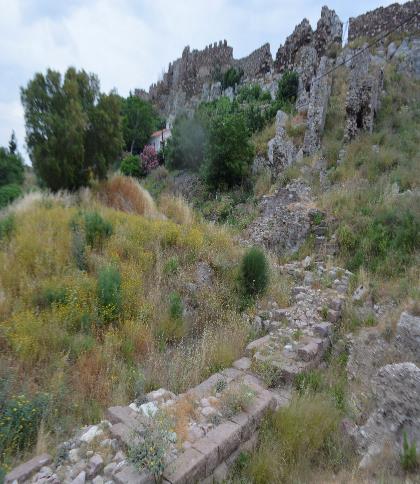 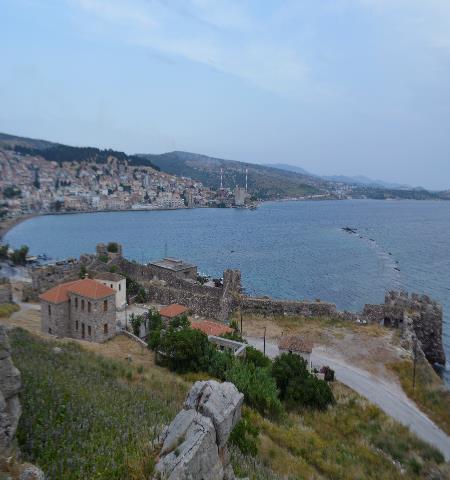 